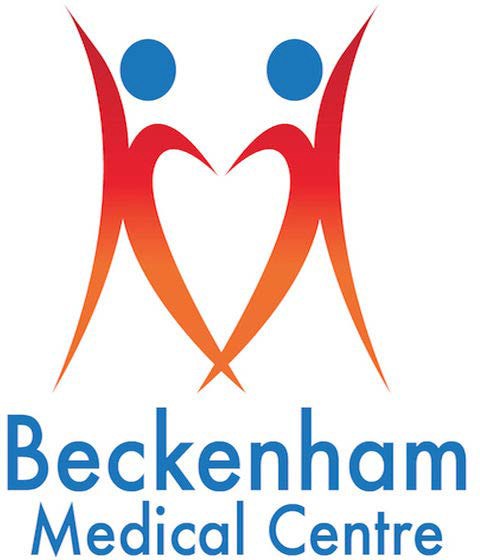 PFIZER - COVID-19 Consent FormPeople who have a COVID-19 vaccination have a much lower chance of getting sick from the disease called COVID-19.There are two brands of vaccine in use in Australia. Both are effective and safe. Comirnaty (Pfizer) vaccine is preferred over COVID-19 Vaccine AstraZeneca for adults under 60 years of age.You need to have two doses of the same brand of vaccine. The person giving you your vaccination will tell you when you need to have the second vaccination.Medical experts have studied COVID-19 vaccines to make sure they are safe. Most side effects are mild. They may start on the day of vaccination and last for around 1-2 days. As with any vaccine or medicine, there may be rare and/or unknown side effects.Tell your healthcare provider if you have any side effects after vaccination that you are worried about. You may be contacted by SMS within the week after receiving the vaccine to see how you are feeling post vaccination.Some people may still get COVID-19 after vaccination. So you must still follow public health precautions as required in your state or territory to stop the spread of COVID-19 including:keep your distance – stay at least 1.5 metres away from other peoplewashing your hands often with soap and water, and use hand sanitiserwear a mask, if your state or territory has advised you shouldstay home if you are unwell with cold or flu-like symptoms and arrange to get a COVID-19 test.Vaccination providers record all vaccinations on the Australian Immunisation Register, as required by Australian law. You can view your vaccination record online through your:Medicare accountMyGov accountMyHealthRecord accountFor information	on how your personal details are collected, stored and used	your visit https://www.health.gov.au/covid19-privacyBefore you get vaccinated, tell the person giving you the vaccination if you:Have had an allergic reaction, particularly anaphylaxis (a severe allergic reaction) to a previous dose of a COVID-19 vaccine, to an ingredient of a COVID-19 vaccine, or to other vaccines or medications.Are immunocompromised. This means that you have a weakened immune system that may make it harder for you to fight infections and other diseases. You can still have a COVID-19 vaccine, but may wish to consider the best timing of vaccination depending on your underlying condition and/or treatment.PFIZER - COVID-19 Consent FormPatient Name: ……………………………………………… Date of Birth:……………………………………Address:…………………………………………………………………………. Age: ………………………….No	YesHave you had an allergic reaction to a previous dose of a COVID -19 vaccine? Have you had anaphylaxis to another vaccine or medication?Have you had a serious adverse event, that following expert review was attributed to a previous dose of a COVID-19 vaccine?Have you ever had mastocytosis which has caused recurrent anaphylaxis? Have you had COVID-19 before?Do you have a bleeding disorder?Do you take any medicine to thin your blood (an  anticoagulant therapy)? Do you have a weakened immune system (immunocompromised)?Are you pregnant?Have you been sick with a cough, sore throat, fever or are feeling sick in another way?Have you had a COVID-19 vaccination before?Have received any other vaccination in the last 7 days?Relevant only for those receiving Comirnaty (Pfizer)Have you ever had myocarditis or pericarditis?Do you currently have, or have you recently had acute rheumatic fever or endocarditis?Do you have a congenital heart disease?For people under 30 years of age: do you have dilated cardiomyopathy? Do you have severe heart failure?Are you a recipient of a heart transplant?Consent to receive COVID-19 vaccineI confirm I have received and understood information provided to me on COVID-19 vaccination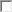 I confirm that none of the conditions above apply, or I have discussed these and/or any other special circumstances with my regular health care provider and/or vaccination service provider *Dose 1: (Date & Signature)                       Dose 2: (Date & Signature) Under 18:Guardian Name:Guardian Signature: